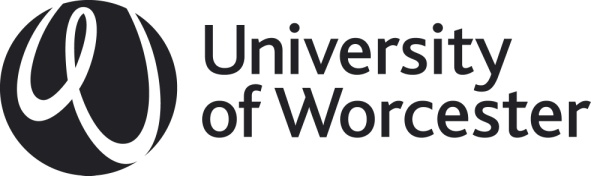 CAP FORM 8: 	Approval of New Delivery Venues for an Existing Course1.	Approval Information2.	Facilities and Resources:Please send completed form to the School Quality Administrator and College Director LTQE.Name of person conducting checkusually course leader/subject lead for UW provision and link tutor for collaborative provisionDate:School:Collaborative partner (if applicable):Name of site visited:Course or Module proposed to be taught:Number of Students proposed:Staff met:Location with proposed effect from (date):Rationale for visit [e.g. new off-site delivery arrangement, expansion of partner venues]ResourcesCommentsSuitability of premises (size, accessibility, etc)Teaching equipment (PowerPoint/ internet access/white board) and teaching environment (room size, layout, etc)Availability of texts and journals (N.B. If not the primary venue for resources indicate where this will be)IT access for studentsAvailability of ancillary facilities (e.g. Catering, social space, etc)Any other comments:  Head of School and/or Head of DepartmentHead of School and/or Head of DepartmentHead of School and/or Head of DepartmentHead of School and/or Head of DepartmentSigned:Date:School Quality Co-ordinatorSchool Quality Co-ordinatorSchool Quality Co-ordinatorSchool Quality Co-ordinatorSigned:Date:For College Director and Quality Administrator use:Confirmation of communication of changes, to be completed by School Quality Administrator: